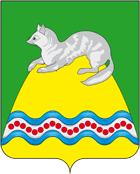 АДМИНИСТРАЦИЯ  КРУТОГОРОВСКОГО СЕЛЬСКОГО   ПОСЕЛЕНИЯСОБОЛЕВСКОГО МУНИЦИПАЛЬНОГО РАЙОНАКАМЧАТСКОГО КРАЯ_____________________________________________________________________ПОСТАНОВЛЕНИЕАДМИНИСТРАЦИИ  КРУТОГОРОВСКОГО СЕЛЬСКОГО ПОСЕЛЕНИЯ от «28» июля 2020 г. №  50п. Крутогоровский, Соболевский район, Камчатский край  В целях актуализации краткосрочного плана проведения работ по капитальному ремонту, в соответствии с Постановлением Правительства Камчатского края от 19.06.2014г. № 261 «О порядке утверждения краткосрочных планов, реализации региональной программы капитального ремонта многоквартирных домов», Устава Крутогоровского сельского поселенияАДМИНИСТРАЦИЯ  ПОСТАНОВЛЯЕТ:Утвердить перечень многоквартирных домов, включенных в краткосрочный план, реализации региональной программы капитального ремонта общего имущества многоквартирных домов в Камчатском крае на 2014-2043 годы по Крутогоровскому сельскому поселению на 2020 - 2022 годы, согласно приложению 1.Утвердить планируемые показатели выполнения краткосрочного плана реализации региональной программы капитального ремонта общего имущества многоквартирных домов в Камчатском крае на 2014-2043 годы по Крутогоровскому сельскому поселению на 2020 - 2022 годы согласно приложению 2.Постановление администрации Крутогоровского сельского поселения от 20.06.2019 № 39, от 19.09.2019 № 53, от 10.02.2020 № 8 «Об утверждении краткосрочного плана реализации Региональной программы капитального ремонта общего имущества собственников помещений в многоквартирных домах, расположенных на территории Крутогоровского сельского поселения Соболевского муниципального района Камчатского края, на 2020 -2022 годы» считать утратившим силу.Постановление  опубликовать (обнародовать) в установленном порядке  и разместить на официальном сайте Крутогоровского сельского поселения.  Настоящее постановление вступает в силу после его официального опубликования (обнародования) и распространяется на правоотношения, возникшие с 07.07.2014г.Глава администрацииКрутогоровского сельского  поселения                                                   Г.Н. Овчаренко «Об утверждении краткосрочного плана реализации Региональной программы капитального ремонта общего имущества собственников помещений в многоквартирных домах, расположенных на территории Крутогоровского сельского поселения Соболевского муниципального района Камчатского края, на 2020 -2022 годы» Приложение 1 к Постановлению от 28.07.2020 № 50Приложение 1 к Постановлению от 28.07.2020 № 50Приложение 1 к Постановлению от 28.07.2020 № 50Приложение 1 к Постановлению от 28.07.2020 № 50Приложение 1 к Постановлению от 28.07.2020 № 50Приложение 1 к Постановлению от 28.07.2020 № 50УТВЕРЖДАЮ:УТВЕРЖДАЮ:УТВЕРЖДАЮ:УТВЕРЖДАЮ:УТВЕРЖДАЮ:УТВЕРЖДАЮ:глава администрации Крутогоровского сельского поселения     _________________     Овчаренко Г.Н. 28.07.2020глава администрации Крутогоровского сельского поселения     _________________     Овчаренко Г.Н. 28.07.2020глава администрации Крутогоровского сельского поселения     _________________     Овчаренко Г.Н. 28.07.2020глава администрации Крутогоровского сельского поселения     _________________     Овчаренко Г.Н. 28.07.2020глава администрации Крутогоровского сельского поселения     _________________     Овчаренко Г.Н. 28.07.2020глава администрации Крутогоровского сельского поселения     _________________     Овчаренко Г.Н. 28.07.2020глава администрации Крутогоровского сельского поселения     _________________     Овчаренко Г.Н. 28.07.2020глава администрации Крутогоровского сельского поселения     _________________     Овчаренко Г.Н. 28.07.2020глава администрации Крутогоровского сельского поселения     _________________     Овчаренко Г.Н. 28.07.2020глава администрации Крутогоровского сельского поселения     _________________     Овчаренко Г.Н. 28.07.2020глава администрации Крутогоровского сельского поселения     _________________     Овчаренко Г.Н. 28.07.2020глава администрации Крутогоровского сельского поселения     _________________     Овчаренко Г.Н. 28.07.2020форма 1 форма 1 форма 1 форма 1 форма 1 форма 1 форма 1 форма 1 форма 1 форма 1 форма 1 форма 1 форма 1 форма 1 форма 1 форма 1 форма 1 форма 1 форма 1 форма 1 форма 1 1. Перечень многоквартирных домов, включенных в краткосрочный план реализации региональной программы капитального ремонта общего имущества многоквартирных домов в Камчатском крае на 2014-2043 годы по  Крутогоровскому сельскому поселению Соболевского муниципального района Камчатского края   на 2020 - 2022  годы
                                           (наименование муниципального образования)1. Перечень многоквартирных домов, включенных в краткосрочный план реализации региональной программы капитального ремонта общего имущества многоквартирных домов в Камчатском крае на 2014-2043 годы по  Крутогоровскому сельскому поселению Соболевского муниципального района Камчатского края   на 2020 - 2022  годы
                                           (наименование муниципального образования)1. Перечень многоквартирных домов, включенных в краткосрочный план реализации региональной программы капитального ремонта общего имущества многоквартирных домов в Камчатском крае на 2014-2043 годы по  Крутогоровскому сельскому поселению Соболевского муниципального района Камчатского края   на 2020 - 2022  годы
                                           (наименование муниципального образования)1. Перечень многоквартирных домов, включенных в краткосрочный план реализации региональной программы капитального ремонта общего имущества многоквартирных домов в Камчатском крае на 2014-2043 годы по  Крутогоровскому сельскому поселению Соболевского муниципального района Камчатского края   на 2020 - 2022  годы
                                           (наименование муниципального образования)1. Перечень многоквартирных домов, включенных в краткосрочный план реализации региональной программы капитального ремонта общего имущества многоквартирных домов в Камчатском крае на 2014-2043 годы по  Крутогоровскому сельскому поселению Соболевского муниципального района Камчатского края   на 2020 - 2022  годы
                                           (наименование муниципального образования)1. Перечень многоквартирных домов, включенных в краткосрочный план реализации региональной программы капитального ремонта общего имущества многоквартирных домов в Камчатском крае на 2014-2043 годы по  Крутогоровскому сельскому поселению Соболевского муниципального района Камчатского края   на 2020 - 2022  годы
                                           (наименование муниципального образования)1. Перечень многоквартирных домов, включенных в краткосрочный план реализации региональной программы капитального ремонта общего имущества многоквартирных домов в Камчатском крае на 2014-2043 годы по  Крутогоровскому сельскому поселению Соболевского муниципального района Камчатского края   на 2020 - 2022  годы
                                           (наименование муниципального образования)1. Перечень многоквартирных домов, включенных в краткосрочный план реализации региональной программы капитального ремонта общего имущества многоквартирных домов в Камчатском крае на 2014-2043 годы по  Крутогоровскому сельскому поселению Соболевского муниципального района Камчатского края   на 2020 - 2022  годы
                                           (наименование муниципального образования)1. Перечень многоквартирных домов, включенных в краткосрочный план реализации региональной программы капитального ремонта общего имущества многоквартирных домов в Камчатском крае на 2014-2043 годы по  Крутогоровскому сельскому поселению Соболевского муниципального района Камчатского края   на 2020 - 2022  годы
                                           (наименование муниципального образования)1. Перечень многоквартирных домов, включенных в краткосрочный план реализации региональной программы капитального ремонта общего имущества многоквартирных домов в Камчатском крае на 2014-2043 годы по  Крутогоровскому сельскому поселению Соболевского муниципального района Камчатского края   на 2020 - 2022  годы
                                           (наименование муниципального образования)1. Перечень многоквартирных домов, включенных в краткосрочный план реализации региональной программы капитального ремонта общего имущества многоквартирных домов в Камчатском крае на 2014-2043 годы по  Крутогоровскому сельскому поселению Соболевского муниципального района Камчатского края   на 2020 - 2022  годы
                                           (наименование муниципального образования)1. Перечень многоквартирных домов, включенных в краткосрочный план реализации региональной программы капитального ремонта общего имущества многоквартирных домов в Камчатском крае на 2014-2043 годы по  Крутогоровскому сельскому поселению Соболевского муниципального района Камчатского края   на 2020 - 2022  годы
                                           (наименование муниципального образования)1. Перечень многоквартирных домов, включенных в краткосрочный план реализации региональной программы капитального ремонта общего имущества многоквартирных домов в Камчатском крае на 2014-2043 годы по  Крутогоровскому сельскому поселению Соболевского муниципального района Камчатского края   на 2020 - 2022  годы
                                           (наименование муниципального образования)1. Перечень многоквартирных домов, включенных в краткосрочный план реализации региональной программы капитального ремонта общего имущества многоквартирных домов в Камчатском крае на 2014-2043 годы по  Крутогоровскому сельскому поселению Соболевского муниципального района Камчатского края   на 2020 - 2022  годы
                                           (наименование муниципального образования)1. Перечень многоквартирных домов, включенных в краткосрочный план реализации региональной программы капитального ремонта общего имущества многоквартирных домов в Камчатском крае на 2014-2043 годы по  Крутогоровскому сельскому поселению Соболевского муниципального района Камчатского края   на 2020 - 2022  годы
                                           (наименование муниципального образования)1. Перечень многоквартирных домов, включенных в краткосрочный план реализации региональной программы капитального ремонта общего имущества многоквартирных домов в Камчатском крае на 2014-2043 годы по  Крутогоровскому сельскому поселению Соболевского муниципального района Камчатского края   на 2020 - 2022  годы
                                           (наименование муниципального образования)1. Перечень многоквартирных домов, включенных в краткосрочный план реализации региональной программы капитального ремонта общего имущества многоквартирных домов в Камчатском крае на 2014-2043 годы по  Крутогоровскому сельскому поселению Соболевского муниципального района Камчатского края   на 2020 - 2022  годы
                                           (наименование муниципального образования)1. Перечень многоквартирных домов, включенных в краткосрочный план реализации региональной программы капитального ремонта общего имущества многоквартирных домов в Камчатском крае на 2014-2043 годы по  Крутогоровскому сельскому поселению Соболевского муниципального района Камчатского края   на 2020 - 2022  годы
                                           (наименование муниципального образования)1. Перечень многоквартирных домов, включенных в краткосрочный план реализации региональной программы капитального ремонта общего имущества многоквартирных домов в Камчатском крае на 2014-2043 годы по  Крутогоровскому сельскому поселению Соболевского муниципального района Камчатского края   на 2020 - 2022  годы
                                           (наименование муниципального образования)1. Перечень многоквартирных домов, включенных в краткосрочный план реализации региональной программы капитального ремонта общего имущества многоквартирных домов в Камчатском крае на 2014-2043 годы по  Крутогоровскому сельскому поселению Соболевского муниципального района Камчатского края   на 2020 - 2022  годы
                                           (наименование муниципального образования)1. Перечень многоквартирных домов, включенных в краткосрочный план реализации региональной программы капитального ремонта общего имущества многоквартирных домов в Камчатском крае на 2014-2043 годы по  Крутогоровскому сельскому поселению Соболевского муниципального района Камчатского края   на 2020 - 2022  годы
                                           (наименование муниципального образования)№ п/пАдрес МКДСпособ формирования фонда капитального ремонта (РО - счет регионального оператора, СС- специальный счет)Год постройкиГод завершения последнего капитального ремонта Код многоквартирного домаКоличество этажейОбщая площадь МКД, всегов том числе, общая площадь жилых (нежилых) помещений:Общая площадь крышиКоличество жителей, зарегистрированных в МКД на  дату утверждения краткосрочного планаВид работ по капитальному ремонту общего имущества многоквартирного домастоимость услуг и (или) работ по капитальному ремонтустоимость услуг и (или) работ по капитальному ремонтустоимость услуг и (или) работ по капитальному ремонтустоимость услуг и (или) работ по капитальному ремонтустоимость услуг и (или) работ по капитальному ремонтустоимость услуг и (или) работ по капитальному ремонтуУдельная стоимость капитального ремонта 1 кв. м общей площади помещений МКДПредельная стоимость капитального ремонта 1 кв. м общей площади помещений МКДПлановая дата завершения работ№ п/пАдрес МКДСпособ формирования фонда капитального ремонта (РО - счет регионального оператора, СС- специальный счет)Год постройкиГод завершения последнего капитального ремонта Код многоквартирного домаКоличество этажейОбщая площадь МКД, всегов том числе, общая площадь жилых (нежилых) помещений:Общая площадь крышиКоличество жителей, зарегистрированных в МКД на  дату утверждения краткосрочного планаВид работ по капитальному ремонту общего имущества многоквартирного домаCтоимость работв том числе:в том числе:в том числе:в том числе:в том числе:Удельная стоимость капитального ремонта 1 кв. м общей площади помещений МКДПредельная стоимость капитального ремонта 1 кв. м общей площади помещений МКДПлановая дата завершения работ№ п/пАдрес МКДСпособ формирования фонда капитального ремонта (РО - счет регионального оператора, СС- специальный счет)Год постройкиГод завершения последнего капитального ремонта Код многоквартирного домаКоличество этажейОбщая площадь МКД, всегов том числе, общая площадь жилых (нежилых) помещений:Общая площадь крышиКоличество жителей, зарегистрированных в МКД на  дату утверждения краткосрочного планаВид работ по капитальному ремонту общего имущества многоквартирного домаCтоимость работза счет средств Фонда содействия реформированию жилищно-коммунального хозяйстваза счет средств краевого бюджета за счет средств местного бюджетаза счет средств собственников помещений в МКДиные источникиУдельная стоимость капитального ремонта 1 кв. м общей площади помещений МКДПредельная стоимость капитального ремонта 1 кв. м общей площади помещений МКДПлановая дата завершения работ№ п/пАдрес МКДСпособ формирования фонда капитального ремонта (РО - счет регионального оператора, СС- специальный счет)Год постройкиГод завершения последнего капитального ремонта Код многоквартирного домаКоличество этажейкв.мкв.мкв.мчел.руб.руб.руб.руб.руб./кв.мруб./кв.мПлановая дата завершения работ123456789101112131415161718192021Всего по МО за период 2020 -2022 годовВсего по МО за период 2020 -2022 годовХХХХХ19 746,5017 752,000,00556,00Х15 010 502,000,004 240 943,565 966 681,534 802 876,910,00ХХХ2020 год2020 год2020 год2020 год2020 год2020 год2020 год2020 год2020 год2020 год2020 год2020 год2020 год2020 год2020 год2020 год2020 год2020 год2020 год2020 год2020 годИтого по МО за 2020 годХХХХХ9 208,908 258,800,00255,00Х926 989,000,00148 575,400,00778 413,600,00ХХХ1п. Крутогоровский, ул. Сахалинская, д. 36РО197529.1821 043,30946,1033разработка ПСД ВДИС ХВС60 579,000,009 709,400,0050 869,600,0058,0670,2831.12.2020п. Крутогоровский, ул. Сахалинская, д. 36РО197529.1821 043,30946,1033разработка ПСД ВДИС теплоснабжения80 804,000,0012 951,000,0067 853,000,0077,4592,5331.12.2020Итого по многоквартирному дому:ХХХХХ1 043,30946,100,0033,00Х141 383,000,0022 660,400,00118 722,600,00ХХХ2п. Крутогоровский, ул. Сахалинская, д. 51РО197929.1821 092,80994,0033разработка ПСД ВДИС ХВС61 824,000,009 909,000,0051 915,000,0056,5770,2831.12.2020п. Крутогоровский, ул. Сахалинская, д. 51РО197929.1821 092,80994,0033разработка ПСД ВДИС теплоснабжения80 578,000,0012 915,000,0067 663,000,0073,7492,5331.12.2020Итого по многоквартирному дому:ХХХХХ1 092,80994,000,0033,00Х142 402,000,0022 824,000,00119 578,000,00ХХХ3п. Крутогоровский, ул. Сахалинская, д. 38РО198029.1821 087,90990,7043разработка ПСД ВДИС ХВС61 771,000,009 900,000,0051 871,000,0056,7870,2831.12.2020п. Крутогоровский, ул. Сахалинская, д. 38РО198029.1821 087,90990,7043разработка ПСД ВДИС теплоснабжения81 441,000,0013 053,000,0068 388,000,0074,8692,5331.12.2020Итого по многоквартирному дому:ХХХХХ1 087,90990,700,0043,00Х143 212,000,0022 953,000,00120 259,000,00ХХХ4п. Крутогоровский, ул. Сахалинская, д. 42РО197829.1821 070,80972,8016разработка ПСД ВДИС ХВС61 586,000,009 871,000,0051 715,000,0057,5170,2831.12.2020п. Крутогоровский, ул. Сахалинская, д. 42РО197829.1821 070,80972,8016разработка ПСД ВДИС теплоснабжения81 196,000,0013 014,000,0068 182,000,0075,8392,5331.12.2020Итого по многоквартирному дому:ХХХХХ1 070,80972,800,0016,00Х142 782,000,0022 885,000,00119 897,000,00ХХХ5п. Крутогоровский, ул. Набережная, д. 5РО198929.182804,70719,8023разработка ПСД ВДИС ХВС59 384,000,009 518,000,0049 866,000,0073,8070,2831.12.2020Итого по многоквартирному дому:ХХХХХ804,70719,800,0023,00Х59 384,000,009 518,000,0049 866,000,00ХХХ6п. Крутогоровский, ул. Набережная, д. 8РО199029.182815,70731,5023разработка ПСД ВДИС ХВС59 504,000,009 537,000,0049 967,000,0072,9570,2831.12.2020Итого по многоквартирному дому:ХХХХХ815,70731,500,0023,00Х59 504,000,009 537,000,0049 967,000,00ХХХ7п. Крутогоровский, ул. Сахалинская, д. 50РО198529.182828,70726,5025разработка ПСД ВДИС ХВС59 646,000,009 560,000,0050 086,000,0071,9870,2831.12.2020Итого по многоквартирному дому:ХХХХХ828,70726,500,0025,00Х59 646,000,009 560,000,0050 086,000,00ХХХ8п. Крутогоровский, ул. Сахалинская, д. 54РО199129.182807,40705,7020разработка ПСД ВДИС ХВС59 381,000,009 517,000,0049 864,000,0073,5570,2831.12.2020Итого по многоквартирному дому:ХХХХХ807,40705,700,0020,00Х59 381,000,009 517,000,0049 864,000,00ХХХ9п. Крутогоровский, ул. Заводская, д. 15РО199329.182835,40749,6024разработка ПСД ВДИС ХВС59 720,000,009 572,000,0050 148,000,0071,4970,2831.12.2020Итого по многоквартирному дому:ХХХХХ835,40749,600,0024,00Х59 720,000,009 572,000,0050 148,000,00ХХХ10п. Крутогоровский, ул. Сахалинская, д. 52РО198629.182822,20722,1015разработка ПСД ВДИС ХВС59 575,000,009 549,000,0050 026,000,0072,4670,2831.12.2020Итого по многоквартирному дому:ХХХХХ822,20722,100,0015,00Х59 575,000,009 549,000,0050 026,000,00ХХХ2021 год2021 год2021 год2021 год2021 год2021 год2021 год2021 год2021 год2021 год2021 год2021 год2021 год2021 год2021 год2021 год2021 год2021 год2021 год2021 год2021 годИтого по МО за 2021 годХХХХХ4 294,803 903,600,00125,00Х9 575 864,000,002 251 694,614 048 305,673 275 863,720,00ХХХ1п. Крутогоровский, ул. Сахалинская, д. 51РО197929.1821 092,80994,0033ремонт ВДИС теплоснабжения2 632 555,000,00619 026,121 112 942,64900 586,240,002 409,002 409,0031.12.2021п. Крутогоровский, ул. Сахалинская, д. 51РО197929.1821 092,80994,0033ремонт ВДИС ХВС443 502,000,00104 286,27187 495,52151 720,210,00405,84405,8431.12.2021Итого по многоквартирному дому:ХХХХХ1 092,80994,000,0033Х3 076 057,000,00723 312,391 300 438,161 052 306,450,00ХХХ2п. Крутогоровский, ул. Сахалинская, д. 36РО197529.1821 043,30946,1033ремонт ВДИС ХВС423 413,000,0099 562,48179 002,67144 847,850,00405,84405,8431.12.2021Итого по многоквартирному дому:ХХХХХ1 043,30946,100,0033Х423 413,000,0099 562,48179 002,67144 847,850,00ХХХ3п. Крутогоровский, ул. Сахалинская, д. 38РО198029.1821 087,90990,7043ремонт ВДИС ХВС441 513,000,00103 818,56186 654,66151 039,780,00405,84405,8431.12.2021п. Крутогоровский, ул. Сахалинская, д. 38РО198029.1821 087,90990,7043ремонт ВДИС теплоснабжения2 620 751,000,00616 250,491 107 952,36896 548,150,002 409,002 409,0031.12.2021Итого по многоквартирному дому:ХХХХХ1 087,90990,700,0043Х3 062 264,000,00720 069,051 294 607,021 047 587,930,00ХХХ4п. Крутогоровский, ул. Сахалинская, д. 42РО197829.1821 070,80972,8016ремонт ВДИС ХВС434 573,000,00102 186,67183 720,69148 665,640,00405,84405,8431.12.2021п. Крутогоровский, ул. Сахалинская, д. 42РО197829.1821 070,80972,8016ремонт ВДИС теплоснабжения2 579 557,000,00606 564,021 090 537,13882 455,850,002 409,002 409,0031.12.2021Итого по многоквартирному дому:ХХХХХ1 070,80972,800,0016Х3 014 130,000,00708 750,691 274 257,821 031 121,490,00ХХХ2022 год2022 год2022 год2022 год2022 год2022 год2022 год2022 год2022 год2022 год2022 год2022 год2022 год2022 год2022 год2022 год2022 год2022 год2022 год2022 год2022 годИтого по МО за 2022 годХХХХХ6 242,805 589,600,00176,00Х4 507 649,000,001 840 673,551 918 375,86748 599,590,00ХХХ1п. Крутогоровский, ул. Набережная, д. 5РО198929.182804,70719,80023ремонт ВДИС ХВС326 579,000,00133 356,73138 986,2654 236,010,00405,84405,8431.12.2022Итого по многоквартирному дому:ХХХХХ804,70719,800,0023Х326 579,000,00133 356,73138 986,2654 236,010,00ХХХ3п. Крутогоровский, ул. Набережная, д. 8РО199029.182815,70731,50023ремонт ВДИС ХВС331 044,000,00135 179,99140 886,4854 977,530,00405,84405,8431.12.2022Итого по многоквартирному дому:ХХХХХ815,70731,500,0023Х331 044,000,00135 179,99140 886,4854 977,530,00ХХХ3п. Крутогоровский, ул. Сахалинская, д. 50РО198529.182828,70726,50025ремонт ВДИС ХВС336 320,000,00137 334,41143 131,8655 853,730,00405,84405,8431.12.2022Итого по многоквартирному дому:ХХХХХ828,70726,500,0025Х336 320,000,00137 334,41143 131,8655 853,730,00ХХХ4п. Крутогоровский, ул. Сахалинская, д. 54РО199129.182807,40705,70020ремонт ВДИС ХВС327 675,000,00133 804,28139 452,6954 418,030,00405,84405,8431.12.2022Итого по многоквартирному дому:ХХХХХ835,40749,600,0024Х327 675,000,00133 804,28139 452,6954 418,030,00ХХХ5п. Крутогоровский, ул. Сахалинская, д. 36РО197529.1821 043,30946,1033ремонт ВДИС теплоснабжения2 513 310,000,001 026 296,241 069 620,38417 393,380,002 409,002 409,0031.12.2022Итого по многоквартирному дому:ХХХХХ822,20722,100,0015Х2 513 310,000,001 026 296,241 069 620,38417 393,380,00ХХХ6п. Крутогоровский, ул. Заводская, д. 15РО199329.182835,40749,60024ремонт ВДИС ХВС339 039,000,00138 444,70144 289,0256 305,280,00405,84405,8431.12.2022Итого по многоквартирному дому:ХХХХХ1 092,80994,000,0033Х339 039,000,00138 444,70144 289,0256 305,280,00ХХХ7п. Крутогоровский, ул. Сахалинская, д. 52РО198629.182822,20722,10015ремонт ВДИС ХВС333 682,000,00136 257,20142 009,1755 415,630,00405,84405,8431.12.2022Итого по многоквартирному дому:ХХХХХ1 043,30946,100,0033Х333 682,000,00136 257,20142 009,1755 415,630,00ХХХПриложение 2 к Постановлению от 28.07.2020 № 50Приложение 2 к Постановлению от 28.07.2020 № 50Приложение 2 к Постановлению от 28.07.2020 № 50Приложение 2 к Постановлению от 28.07.2020 № 50Приложение 2 к Постановлению от 28.07.2020 № 50УТВЕРЖДАЮ:УТВЕРЖДАЮ:УТВЕРЖДАЮ:УТВЕРЖДАЮ:УТВЕРЖДАЮ:глава администрации Крутогоровского сельского поселения     _________________     Овчаренко Г.Н. 28.07.2020глава администрации Крутогоровского сельского поселения     _________________     Овчаренко Г.Н. 28.07.2020глава администрации Крутогоровского сельского поселения     _________________     Овчаренко Г.Н. 28.07.2020глава администрации Крутогоровского сельского поселения     _________________     Овчаренко Г.Н. 28.07.2020глава администрации Крутогоровского сельского поселения     _________________     Овчаренко Г.Н. 28.07.2020глава администрации Крутогоровского сельского поселения     _________________     Овчаренко Г.Н. 28.07.2020глава администрации Крутогоровского сельского поселения     _________________     Овчаренко Г.Н. 28.07.2020глава администрации Крутогоровского сельского поселения     _________________     Овчаренко Г.Н. 28.07.2020глава администрации Крутогоровского сельского поселения     _________________     Овчаренко Г.Н. 28.07.2020глава администрации Крутогоровского сельского поселения     _________________     Овчаренко Г.Н. 28.07.2020Планируемые показатели выполнения краткосрочного плана реализации реализации региональной программы капитального ремонта общего имущества многоквартирных домов в Камчатском крае на 2014-2043 годы 
по Крутогоровскому сельскому поселению Соболевского муниципального района Камчатского края    на 2020 - 2022 годы
 Планируемые показатели выполнения краткосрочного плана реализации реализации региональной программы капитального ремонта общего имущества многоквартирных домов в Камчатском крае на 2014-2043 годы 
по Крутогоровскому сельскому поселению Соболевского муниципального района Камчатского края    на 2020 - 2022 годы
 Планируемые показатели выполнения краткосрочного плана реализации реализации региональной программы капитального ремонта общего имущества многоквартирных домов в Камчатском крае на 2014-2043 годы 
по Крутогоровскому сельскому поселению Соболевского муниципального района Камчатского края    на 2020 - 2022 годы
 Планируемые показатели выполнения краткосрочного плана реализации реализации региональной программы капитального ремонта общего имущества многоквартирных домов в Камчатском крае на 2014-2043 годы 
по Крутогоровскому сельскому поселению Соболевского муниципального района Камчатского края    на 2020 - 2022 годы
 Планируемые показатели выполнения краткосрочного плана реализации реализации региональной программы капитального ремонта общего имущества многоквартирных домов в Камчатском крае на 2014-2043 годы 
по Крутогоровскому сельскому поселению Соболевского муниципального района Камчатского края    на 2020 - 2022 годы
 Планируемые показатели выполнения краткосрочного плана реализации реализации региональной программы капитального ремонта общего имущества многоквартирных домов в Камчатском крае на 2014-2043 годы 
по Крутогоровскому сельскому поселению Соболевского муниципального района Камчатского края    на 2020 - 2022 годы
 Планируемые показатели выполнения краткосрочного плана реализации реализации региональной программы капитального ремонта общего имущества многоквартирных домов в Камчатском крае на 2014-2043 годы 
по Крутогоровскому сельскому поселению Соболевского муниципального района Камчатского края    на 2020 - 2022 годы
 Планируемые показатели выполнения краткосрочного плана реализации реализации региональной программы капитального ремонта общего имущества многоквартирных домов в Камчатском крае на 2014-2043 годы 
по Крутогоровскому сельскому поселению Соболевского муниципального района Камчатского края    на 2020 - 2022 годы
 Планируемые показатели выполнения краткосрочного плана реализации реализации региональной программы капитального ремонта общего имущества многоквартирных домов в Камчатском крае на 2014-2043 годы 
по Крутогоровскому сельскому поселению Соболевского муниципального района Камчатского края    на 2020 - 2022 годы
 Планируемые показатели выполнения краткосрочного плана реализации реализации региональной программы капитального ремонта общего имущества многоквартирных домов в Камчатском крае на 2014-2043 годы 
по Крутогоровскому сельскому поселению Соболевского муниципального района Камчатского края    на 2020 - 2022 годы
 Планируемые показатели выполнения краткосрочного плана реализации реализации региональной программы капитального ремонта общего имущества многоквартирных домов в Камчатском крае на 2014-2043 годы 
по Крутогоровскому сельскому поселению Соболевского муниципального района Камчатского края    на 2020 - 2022 годы
 Планируемые показатели выполнения краткосрочного плана реализации реализации региональной программы капитального ремонта общего имущества многоквартирных домов в Камчатском крае на 2014-2043 годы 
по Крутогоровскому сельскому поселению Соболевского муниципального района Камчатского края    на 2020 - 2022 годы
 Планируемые показатели выполнения краткосрочного плана реализации реализации региональной программы капитального ремонта общего имущества многоквартирных домов в Камчатском крае на 2014-2043 годы 
по Крутогоровскому сельскому поселению Соболевского муниципального района Камчатского края    на 2020 - 2022 годы
 Планируемые показатели выполнения краткосрочного плана реализации реализации региональной программы капитального ремонта общего имущества многоквартирных домов в Камчатском крае на 2014-2043 годы 
по Крутогоровскому сельскому поселению Соболевского муниципального района Камчатского края    на 2020 - 2022 годы
 (наименование муниципального образования)             (наименование муниципального образования)             (наименование муниципального образования)             (наименование муниципального образования)             (наименование муниципального образования)             № п/пПланируемый год проведения капитального ремонтаОбщая площадь МКД, всегоКоличество жителей, зарегистрированных в МКД на дату утверждения краткосрочного планаКоличество МКДКоличество МКДКоличество МКДКоличество МКДКоличество МКДСтоимость капитального ремонтаСтоимость капитального ремонтаСтоимость капитального ремонтаСтоимость капитального ремонтаСтоимость капитального ремонта№ п/пПланируемый год проведения капитального ремонтаОбщая площадь МКД, всегоКоличество жителей, зарегистрированных в МКД на дату утверждения краткосрочного планаI    кварталII    кварталIII    кварталIV    кварталвсего:I    кварталII     кварталIII     кварталIV    кварталвсего:№ п/пПланируемый год проведения капитального ремонтакв.м.чел.ед.ед.ед.ед.ед.руб.руб.руб.руб.руб.1234567891011121314Всего по МО19 746,50556000212100015 010 502,0015 010 502,0012020 год9 208,902551010926 989,00926 989,0022021 год4 294,80125449 575 864,009 575 864,0032022 год6 242,80176774 507 649,004 507 649,00